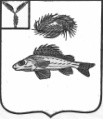 АДМИНИСТРАЦИЯДЕКАБРИСТСКОГО МУНИЦИПАЛЬНОГО ОБРАЗОВАНИЯЕРШОВСКОГО МУНИЦИПАЛЬНОГО РАЙОНАСАРАТОВСКОЙ ОБЛАСТИПОСТАНОВЛЕНИЕот 29 июня 2017 года								№ 29О приостановлении на 2017 год индексации заработной платымуниципальных служащихВо исполнение Распоряжения Правительства Саратовской области от 31 марта 2017 года № 74 – Пр «О программе оптимизации расходов областного бюджета на 2017-2019 годы», в соответствии с Постановлением администрации Ершовского муниципального района от 27.01.2017 г. № 60 п. 4 , администрация Декабристского МОПостановляет:Приостановить на 2017 год индексацию заработной платы работников органов местного самоуправления.Не допускать увеличение штатной численности работников органов местного самоуправления.Контроль за исполнение настоящего распоряжения оставляю за собой.Глава Декабристского МО						Полещук М.А.